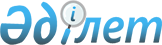 2019-2021 жылдарға арналған аудандық бюджет туралы
					
			Мерзімі біткен
			
			
		
					Қарағанды облысы Ұлытау аудандық мәслихатының 2018 жылғы 26 желтоқсандағы ХХVII сессиясының № 241 шешімі. Қарағанды облысының Әділет департаментінде 2018 жылғы 29 желтоқсанда № 5114 болып тіркелді. Мерзімі өткендіктен қолданыс тоқтатылды
      Қазақстан Республикасының 2008 жылғы 4 желтоқсандағы Бюджет Кодексіне, Қазақстан Республикасының 2001 жылғы 23 қаңтардағы "Қазақстан Республикасындағы жергілікті мемлекеттік басқару және өзін-өзі басқару туралы" Заңына сәйкес, аудандық мәслихат ШЕШІМ ЕТТІ:
      1. 2019-2021 жылдарға арналған аудандық бюджет тиісінше 1, 2 және 3–қосымшаларға сәйкес, оның ішінде 2019 жылға келесі көлемдерде бекітілсін:
      1) кірістер – 8 909 183 мың теңге, оның ішінде:
      салықтық түсімдер – 5 292 405 мың теңге;
      салықтық емес түсімдер – 4 413 мың теңге;
      негізгі капиталды сатудан түсетін түсімдер – 236 мың теңге;
      трансферттердің түсімдері – 3 612 129 мың теңге;
      2) шығындар – 8 941 091 мың теңге;
      3) таза бюджеттік кредиттеу – 78 442 мың теңге:
      бюджеттік кредиттер –102 262 мың теңге;
      бюджеттік кредиттерді өтеу – 23 820 мың теңге;
      4) қаржы активтерімен операциялар бойынша сальдо – 0 мың теңге:
      қаржы активтерін сатып алу – 0 мың теңге;
      мемлекеттің қаржы активтерін сатудан түсетін түсімдер – 0 мың теңге;
      5) бюджет тапшылығы (профициті) – алу 110 350 мың теңге;
      6) бюджет тапшылығын қаржыландыру (профицитін пайдалану) – 110 350 мың теңге: 
      қарыздар түсімі – 102 262 мың теңге;
      қарыздарды өтеу – 25 263 мың теңге;
      бюджет қаражатының пайдаланылатын қалдықтары – 33 351 мың теңге.
      Ескерту. 1-тармақ жаңа редакцияда - Қарағанды облысы Ұлытау аудандық мәслихатының 25.11.2019 № 322 (01.01.2019 бастап қолданысқа енгізіледі) шешімімен.


      2. 2019 жылға арналған аудандық бюджетке кірістерді бөлу нормативтері келесі мөлшерлерде белгіленсін:
      1) жеке табыс салығы бойынша – 99 пайыз;
      2) әлеуметтік салық бойынша – 99 пайыз.
      3. 2019 жылға арналған бюджетте аудандық бюджеттен облыстық бюджетке берілетін бюджеттік алудың көлемі 2 116 635 мың теңге ескерілсін.
      4. 2019 жылға арналған аудандық бюджетте аудандық маңызы бар қала, ауыл, кент, ауылдық округ бюджеттеріне аудандық бюджеттен берілетін субвенциялардың мөлшері 187 646 мың теңге сомасында қарастырылсын, оның ішінде:
      Ұлытау ауылдық округіне – 71 421 мың теңге;
      Жезді кентіне – 116 225 мың теңге.
      5. 2019 жылға аудандық бюджеттен қаржыландырылатын ауылдық жерде жұмыс істейтін денсаулық сақтау, әлеуметтік қамсыздандыру, білім беру, мәдениет, спорт, ветеринария, орман шаруашылығы және ерекше қорғалатын табиғи аумақтар саласының азаматтық қызметшілеріне осындай қызмет түрлерімен қалалық жағдайда айналысатын азаматтық қызметшілердің жалақыларымен және мөлшерлемелерімен салыстырғанда кемінде жиырма бес пайызға жоғары лауазымдық жалақылар мен тарифтік мөлшерлемелер белгіленсін.
      6. Ұлытау ауданы әкімдігінің 2019 жылға арналған резерві 5000 мың теңге сомасында бекітілсін.
      Ескерту. 6-тармақ жаңа редакцияда - Қарағанды облысы Ұлытау аудандық мәслихатының 25.11.2019 № 322 (01.01.2019 бастап қолданысқа енгізіледі) шешімімен.


      7. 2019 жылға арналған аудандық бюджеттің құрамында нысаналы трансферттер мен бюджеттік кредиттер 4 қосымшаға сәйкес белгіленсін.
      8. 2019 жылға арналған аудандық бюджеттің бюджеттік инвестициялық жобаларды іске асыруға бағытталған бағдарламаларының тізбесі 5 қосымшаға сәйкес бекітілсін.
      9. 2019 жылға арналған аудандық бюджеттің кент, ауылдық округ әкімінің аппараттары арқылы бюджеттік бағдарламаларды іске асыру бойынша шығындары 6 қосымшаға сәйкес бекітілсін.
      10. 2019 жылға арналған аудандық бюджеттің құрамында жергілікті өзін-өзі басқару органдарына берілетін трансферттер 7 қосымшаға сәйкес белгіленсін.
      11. 2019 жылға арналған кент және ауылдық округ бюджеттеріне аудандық бюджеттен нысаналы трансферттер 8 қосымшаға сәйкес бекітілсін.
      12. 2019 жылға арналған аудандық бюджетті атқару барысында секвестрлеуге жатпайтын бюджеттік бағдарламалардың тізбесі 9 қосымшаға сәйкес бекітілсін.
      13. Осы шешім 2019 жылдың 1 қаңтарынан бастап қолданысқа енгізіледі. 2019 жылға арналған аудандық бюджет
      Ескерту. 1- қосымша жаңа редакцияда - Қарағанды облысы Ұлытау аудандық мәслихатының 25.11.2019 № 322 (01.01.2019 бастап қолданысқа енгізіледі) шешімімен. 2020 жылға арналған аудандық бюджет 2021 жылға арналған аудандық бюджет 2019 жылға арналған аудандық бюджет құрамында нысаналы трансферттер мен бюджеттік кредиттер
      Ескерту. 4- қосымша жаңа редакцияда - Қарағанды облысы Ұлытау аудандық мәслихатының 25.11.2019 № 322 (01.01.2019 бастап қолданысқа енгізіледі) шешімімен. 2019 жылға арналған аудандық бюджеттің бюджеттік инвестициялық жобаларды іске асыруға бағытталған бағдарламаларының тізбесі
      Ескерту. 5- қосымша жаңа редакцияда - Қарағанды облысы Ұлытау аудандық мәслихатының 25.11.2019 № 322 (01.01.2019 бастап қолданысқа енгізіледі) шешімімен. 2019 жылға арналған аудандық бюджеттің кент, ауылдық округ әкімінің аппараттары арқылы бюджеттік бағдарламаларды іске асыру бойынша шығындар
      Ескерту. 6-қосымша жаңа редакцияда - Қарағанды облысы Ұлытау аудандық мәслихатының 25.11.2019 № 322 (01.01.2019 бастап қолданысқа енгізіледі) шешімімен.
      кестенің жалғасы 2019 жылы жергілікті өзін-өзі басқару органдарына берілетін трансферттер 2019 жылға арналған кент және ауылдық округ бюджеттеріне аудандық бюджеттен нысаналы трансферттер
      Ескерту. 8-қосымша жаңа редакцияда - Қарағанды облысы Ұлытау аудандық мәслихатының 25.11.2019 № 322 (01.01.2019 бастап қолданысқа енгізіледі) шешімімен. 2019 жылға арналған аудандық бюджетті атқару барысында секвестрлеуге жатпайтын бюджеттік бағдарламалардың тізбесі
					© 2012. Қазақстан Республикасы Әділет министрлігінің «Қазақстан Республикасының Заңнама және құқықтық ақпарат институты» ШЖҚ РМК
				
      Сессия төрағасы

З. Казанбаева

      Аудандық мәслихаттын хатшысы

Т. Сейтжанов
Ұлытау аудандық мәслихатының XXVII сессиясының 2018 жылғы26 желтоқсандағы №241 шешіміне1 қосымша
Санаты 
Санаты 
Санаты 
Санаты 
Сома (мың теңге)
Сыныбы 
Сыныбы 
Сыныбы 
Сома (мың теңге)
Кіші сыныбы
Кіші сыныбы
Сома (мың теңге)
Атауы
Сома (мың теңге)
1
2
3
4
5
І. КІРІСТЕР
8909183
1
Салықтық түсімдер
5292405
01
Табыс салығы
148840
2
Жеке табыс салығы
148840
03
Әлеуметтiк салық 
152107
1
Әлеуметтiк салық 
152107
04
Меншiкке салынатын салықтар
4960485
1
Мүлiкке салынатын салықтар
4941365
3
Жер салығы
1477
4
Көлiк құралдарына салынатын салық
14945
5
Бірыңғай жер салығы
2698
05
Тауарларға, жұмыстарға және қызметтерге салынатын ішкі салықтар
29486
2
Акциздер
16
3
Табиғи және басқа да ресурстарды пайдаланғаны үшін түсетін түсімдер
28195
4
Кәсiпкерлiк және кәсiби қызметтi жүргiзгенi үшiн алынатын алымдар
1275
08
Заңдық маңызы бар әрекеттерді жасағаны және (немесе) оған уәкілеттігі бар мемлекеттік органдар немесе лауазымды адамдар құжаттар бергені үшін алынатын міндетті төлемдер
1487
1
Мемлекеттік баж
1487
2
Салықтық емес түсімдер
4413
01
Мемлекеттік меншіктен түсетін кірістер
2821
5
Мемлекет меншігіндегі мүлікті жалға беруден түсетін кірістер
2791
7
Мемлекеттік бюджеттен берілген кредиттер бойынша сыйақылар
30
06
Басқа да салықтық емес түсiмдер
1592
1
Басқа да салықтық емес түсiмдер
1592
3
Негізгі капиталды сатудан түсетін түсімдер
236
03
Жердi және материалдық емес активтердi сату
236
1
Жерді сату
236
4
Трансферттердің түсімдері
3612129
02
Мемлекеттік басқарудың жоғары тұрған органдарынан түсетін трансферттер
3612129
2
Облыстық бюджеттен түсетін трансферттер
3612129
Функционалдық топ
Функционалдық топ
Функционалдық топ
Функционалдық топ
Функционалдық топ
Сома (мың теңге)
Функционалдық кіші топ
Функционалдық кіші топ
Функционалдық кіші топ
Функционалдық кіші топ
Сома (мың теңге)
Бюджеттік бағдарламалардың әкімшісі 
Бюджеттік бағдарламалардың әкімшісі 
Бюджеттік бағдарламалардың әкімшісі 
Сома (мың теңге)
Бағдарлама
Бағдарлама
Сома (мың теңге)
Атауы
Сома (мың теңге)
1
2
3
4
5
6
II. ШЫҒЫНДАР
8941091
01
Жалпы сипаттағы мемлекеттік қызметтер
692874
1
Мемлекеттік басқарудың жалпы функцияларын орындайтын өкілді, атқарушы және басқа органдар
415730
112
Аудан (облыстық маңызы бар қала) мәслихатының аппараты
23074
001
Аудан (облыстық маңызы бар қала) мәслихатының қызметін қамтамасыз ету жөніндегі қызметтер
22333
003
Мемлекеттік органның күрделі шығыстары
741
122
Аудан (облыстық маңызы бар қала) әкімінің аппараты
141553
001
Аудан (облыстық маңызы бар қала) әкімінің қызметін қамтамасыз ету жөніндегі қызметтер
121624
003
Мемлекеттік органның күрделі шығыстары
13399
113
Жергілікті бюджеттерден берілетін ағымдағы нысаналы трансферттер
6530
123
Қаладағы аудан, аудандық маңызы бар қала, кент, ауыл, ауылдық округ әкімінің аппараты
251103
001
Қаладағы аудан, аудандық маңызы бар қаланың, кент, ауыл, ауылдық округ әкімінің қызметін қамтамасыз ету жөніндегі қызметтер
249698
022
Мемлекеттік органның күрделі шығыстары
1405
2
Қаржылық қызмет
331
459
Ауданның (облыстық маңызы бар қаланың) экономика және қаржы бөлімі
331
003
Салық салу мақсатында мүлікті бағалауды жүргізу
331
9
Жалпы сипаттағы өзге де мемлекеттік қызметтер
276813
454
Ауданның (облыстық маңызы бар қаланың) кәсіпкерлік және ауыл шаруашылығы бөлімі
28269
001
Жергілікті деңгейде кәсіпкерлікті және ауыл шаруашылығын дамыту саласындағы мемлекеттік саясатты іске асыру жөніндегі қызметтер
27989
007
Мемлекеттік органның күрделі шығыстары
280
459
Ауданның (облыстық маңызы бар қаланың) экономика және қаржы бөлімі
62682
001
Ауданның (облыстық маңызы бар қаланың) экономикалық саясаттын қалыптастыру мен дамыту, мемлекеттік жоспарлау, бюджеттік атқару және коммуналдық меншігін басқару саласындағы мемлекеттік саясатты іске асыру жөніндегі қызметтер
62217
015
Мемлекеттік органның күрделі шығыстары
465
486
Ауданның (облыстық маңызы бар қаланың) жер қатынастары, сәулет және қала құрылысы бөлімі
24239
001
Жергілікті деңгейде жер қатынастары, сәулет және қала құрылысын реттеу саласындағы мемлекеттік саясатты іске асыру жөніндегі қызметтер
24239
492
Ауданның (облыстық маңызы бар қаланың) тұрғын үй-коммуналдық шаруашылығы, жолаушылар көлігі, автомобиль жолдары және тұрғын үй инспекциясы бөлімі
161623
001
Жергілікті деңгейде тұрғын үй-коммуналдық шаруашылық, жолаушылар көлігі, автомобиль жолдары және тұрғын үй инспекциясы саласындағы мемлекеттік саясатты іске асыру жөніндегі қызметтер
32635
013
Мемлекеттік органның күрделі шығыстары
45
113
Жергілікті бюджеттерден берілетін ағымдағы нысаналы трансферттер
128943
02
Қорғаныс
17409
1
Әскери мұқтаждар
8562
122
Аудан (облыстық маңызы бар қала) әкімінің аппараты
8562
005
Жалпыға бірдей әскери міндетті атқару шеңберіндегі іс-шаралар
8562
2
Төтенше жағдайлар жөнiндегi жұмыстарды ұйымдастыру
8847
122
Аудан (облыстық маңызы бар қала) әкімінің аппараты
8847
006
Аудан (облыстық маңызы бар қала) ауқымындағы төтенше жағдайлардың алдын алу және оларды жою
8847
04
Білім беру
2311599
1
Мектепке дейiнгi тәрбие және оқыту
163650
464
Ауданның (облыстық маңызы бар қаланың) білім бөлімі
163650
009
Мектепке дейінгі тәрбие мен оқыту ұйымдарының қызметін қамтамасыз ету
86246
040
Мектепке дейінгі білім беру ұйымдарында мемлекеттік білім беру тапсырысын іске асыруға
77404
2
Бастауыш, негізгі орта және жалпы орта білім беру
2075889
464
Ауданның (облыстық маңызы бар қаланың) білім бөлімі
2051137
003
Жалпы білім беру
1998547
006
Балаларға қосымша білім беру 
52590
465
Ауданның (облыстық маңызы бар қаланың) дене шынықтыру және спорт бөлімі
24752
017
Балалар мен жасөспірімдерге спорт бойынша қосымша білім беру
24752
9
Бiлiм беру саласындағы өзге де қызметтер
72060
464
Ауданның (облыстық маңызы бар қаланың) білім бөлімі
72060
001
Жергілікті деңгейде білім беру саласындағы мемлекеттік саясатты іске асыру жөніндегі қызметтер
14120
005
Ауданның (облыстық маңызы бар қаланың) мемлекеттік білім беру мекемелер үшін оқулықтар мен оқу-әдiстемелiк кешендерді сатып алу және жеткізу
32225
015
Жетім баланы (жетім балаларды) және ата-аналарының қамқорынсыз қалған баланы (балаларды) күтіп-ұстауға қамқоршыларға (қорғаншыларға) ай сайынға ақшалай қаражат төлемі
3315
067
Ведомстволық бағыныстағы мемлекеттік мекемелер мен ұйымдардың күрделі шығыстары
6400
113
Жергілікті бюджеттерден берілетін ағымдағы нысаналы трансферттер
16000
06
Әлеуметтiк көмек және әлеуметтiк қамсыздандыру
298447
1
Әлеуметтік қамсыздандыру
71308
451
Ауданның (облыстық маңызы бар қаланың) жұмыспен қамту және әлеуметтік бағдарламалар бөлімі
66124
005
Мемлекеттiк атаулы әлеуметтiк көмек
66124
464
Ауданның (облыстық маңызы бар қаланың) білім бөлімі
5184
030
Патронат тәрбиешілерге берілген баланы (балаларды) асырап бағу 
5184
2
Әлеуметтік көмек
198384
451
Ауданның (облыстық маңызы бар қаланың) жұмыспен қамту және әлеуметтік бағдарламалар бөлімі
198384
002
Жұмыспен қамту бағдарламасы
94686
004
Ауылдық жерлерде тұратын денсаулық сақтау, білім беру, әлеуметтік қамтамасыз ету, мәдениет, спорт және ветеринар мамандарына отын сатып алуға Қазақстан Республикасының заңнамасына сәйкес әлеуметтік көмек көрсету
8900
006
Тұрғын үйге көмек көрсету
1268
007
Жергілікті өкілетті органдардың шешімі бойынша мұқтаж азаматтардың жекелеген топтарына әлеуметтік көмек
23650
010
Үйден тәрбиеленіп оқытылатын мүгедек балаларды материалдық қамтамасыз ету
197
014
Мұқтаж азаматтарға үйде әлеуметтік көмек көрсету
37571
017
Оңалтудың жеке бағдарламасына сәйкес мұқтаж мүгедектердi мiндеттi гигиеналық құралдармен қамтамасыз ету, қозғалуға қиындығы бар бірінші топтағы мүгедектерге жеке көмекшінің және есту бойынша мүгедектерге қолмен көрсететiн тіл маманының қызметтерін ұсыну 
9162
023
Жұмыспен қамту орталықтарының қызметін қамтамасыз ету
22950
9
Әлеуметтiк көмек және әлеуметтiк қамтамасыз ету салаларындағы өзге де қызметтер
28755
451
Ауданның (облыстық маңызы бар қаланың) жұмыспен қамту және әлеуметтiк бағдарламалар бөлiмi
28755
001
Жергілікті деңгейде халық үшін әлеуметтік бағдарламаларды жұмыспен қамтуды қамтамасыз етуді іске асыру саласындағы мемлекеттік саясатты іске асыру жөніндегі қызметтер
22304
011
Жәрдемақыларды және басқа да әлеуметтік төлемдерді есептеу, төлеу мен жеткізу бойынша қызметтерге ақы төлеу
300
021
Мемлекеттік органның күрделі шығыстары
85
050
Қазақстан Республикасында мүгедектердің құқықтарын қамтамасыз етуге және өмір сүру сапасын жақсарту
6066
07
Тұрғын үй-коммуналдық шаруашылық
1201071
1
Тұрғын үй шаруашылығы
69136
467
Ауданның (облыстық маңызы бар қаланың) құрылыс бөлімі
69136
003
Коммуналдық тұрғын үй қорының тұрғын үйін жобалау және (немесе) салу, реконструкциялау
2000
004
Инженерлік-коммуникациялық инфрақұрылымды жобалау, дамыту және (немесе) жайластыру
67136
2
Коммуналдық шаруашылық
1120937
123
Қаладағы аудан, аудандық маңызы бар қала, кент, ауыл, ауылдық округ әкімінің аппараты
27181
014
Елді мекендерді сумен жабдықтауды ұйымдастыру 
27181
467
Ауданның (облыстық маңызы бар қаланың) құрылыс бөлімі
1088751
006
Сумен жабдықтау және су бұру жүйесін дамыту
1088751
492
Ауданның (облыстық маңызы бар қаланың) тұрғын үй-коммуналдық шаруашылығы, жолаушылар көлігі, автомобиль жолдары және тұрғын үй инспекциясы бөлімі
5005
029
Сумен жабдықтау және су бұру жүйелерін дамыту
5005
3
Елді-мекендерді көркейту
10998
123
Қаладағы аудан, аудандық маңызы бар қала, кент, ауыл, ауылдық округ әкімінің аппараты
10998
008
Елді мекендердегі көшелерді жарықтандыру
9704
011
Елді мекендерді абаттандыру мен көгалдандыру
1294
08
Мәдениет, спорт, туризм және ақпараттық кеңістік
737582
1
Мәдениет саласындағы қызмет
381837
455
Ауданның (облыстық маңызы бар қаланың) мәдениет және тілдерді дамыту бөлімі
323759
003
Мәдени-демалыс жұмысын қолдау
323759
467
Ауданның (облыстық маңызы бар қаланың) құрылыс бөлімі
58078
011
Мәдениет объектілерін дамыту
58078
2
Спорт
144316
465
Ауданның (облыстық маңызы бар қаланың) дене шынықтыру және спорт бөлімі
144316
001
Жергілікті деңгейде дене шынықтыру және спорт саласындағы мемлекеттік саясатты іске асыру жөніндегі қызметтер
29916
006
Аудандық (облыстық маңызы бар қалалық) деңгейде спорттық жарыстар өткізу
2000
007
Әртүрлі спорт түрлері бойынша аудан (облыстық маңызы бар қала) құрама командаларының мүшелерін дайындау және олардың облыстық спорт жарыстарына қатысуы
2000
113
Жергілікті бюджеттерден берілетін ағымдағы нысаналы трансферттер
110400
3
Ақпараттық кеңістік
98517
455
Ауданның (облыстық маңызы бар қаланың) мәдениет және тілдерді дамыту бөлімі
65550
006
Аудандық (қалалық) кітапханалардың жұмыс істеуі
64550
007
Мемлекеттiк тiлдi және Қазақстан халқының басқа да тiлдерін дамыту
1000
456
Ауданның (облыстық маңызы бар қаланың) ішкі саясат бөлімі
32967
002
Мемлекеттік ақпараттық саясат жүргізу жөніндегі қызметтер
32967
9
Мәдениет, спорт, туризм және ақпараттық кеңістікті ұйымдастыру жөніндегі өзге де қызметтер
112912
455
Ауданның (облыстық маңызы бар қаланың) мәдениет және тілдерді дамыту бөлімі
67558
001
Жергілікті деңгейде тілдерді және мәдениетті дамыту саласындағы мемлекеттік саясатты іске асыру жөніндегі қызметтер
14461
032
Ведомстволық бағыныстағы мемлекеттік мекемелер мен ұйымдардың күрделі шығыстары
1779
113
Жергілікті бюджеттерден берілетін ағымдағы нысаналы трансферттер
51318
456
Ауданның (облыстық маңызы бар қаланың) ішкі саясат бөлімі
45354
001
Жергілікті деңгейде ақпарат, мемлекеттілікті нығайту және азаматтардың әлеуметтік сенімділігін қалыптастыру саласында мемлекеттік саясатты іске асыру жөніндегі қызметтер
22271
003
Жастар саясаты саласында іс-шараларды іске асыру
19583
006
Мемлекеттік органның күрделі шығыстары
3500
10
Ауыл, су, орман, балық шаруашылығы, ерекше қорғалатын табиғи аумақтар, қоршаған ортаны және жануарлар дүниесін қорғау, жер қатынастары
164439
1
Ауыл шаруашылығы
128728
473
Ауданның (облыстық маңызы бар қаланың) ветеринария бөлімі
128728
001
Жергілікті деңгейде ветеринария саласындағы мемлекеттік саясатты іске асыру жөніндегі қызметтер
10378
003
Мемлекеттік органның күрделі шығыстары
250
007
Қаңғыбас иттер мен мысықтарды аулауды және жоюды ұйымдастыру
300
010
Ауыл шаруашылығы жануарларын сәйкестендіру жөнiндегi iс-шараларды өткізу
1500
011
Эпизоотияға қарсы іс-шаралар жүргізу
110000
047
Жануарлардың саулығы мен адамның денсаулығына қауіп төндіретін, алып қоймай залалсыздандырылған (зарарсыздандырылған) және қайта өңделген жануарлардың, жануарлардан алынатын өнімдер мен шикізаттың құнын иелеріне өтеу
6300
6
Жер қатынастары
13948
486
Ауданның (облыстық маңызы бар қаланың) жер қатынастары, сәулет және қала құрылысы бөлімі
13948
007
Жердi аймақтарға бөлу жөнiндегi жұмыстарды ұйымдастыру
6534
008
Аудандар, облыстық маңызы бар, аудандық маңызы бар қалалардың, ауылдық округтердiң, кенттердің, ауылдардың шекарасын белгiлеу кезiнде жүргiзiлетiн жерге орналастыру
7414
9
Ауыл, су, орман, балық шаруашылығы, қоршаған ортаны қорғау және жер қатынастары саласындағы басқа да қызметтер
21763
459
Ауданның (облыстық маңызы бар қаланың) экономика және қаржы бөлімі
21763
099
Мамандарға әлеуметтік қолдау көрсету жөніндегі шараларды іске асыру
21763
11
Өнеркәсіп, сәулет, қала құрылысы және құрылыс қызметі 
23502
2
 Сәулет, қала құрылысы және құрылыс қызметі 
23502
467
Ауданның (облыстық маңызы бар қаланың) құрылыс бөлімі
20502
001
Жергілікті деңгейде құрылыс саласындағы мемлекеттік саясатты іске асыру жөніндегі қызметтер
19702
017
Мемлекеттік органның күрделі шығыстары
800
486
Ауданның (облыстық маңызы бар қаланың) жер қатынастары, сәулет және қала құрылысы бөлімі
3000
004
Аудан аумағының қала құрылысын дамыту және елді мекендердің бас жоспарларының схемаларын әзірлеу
3000
12
Көлік және коммуникация
736927
1
Автомобиль көлігі
736927
123
Қаладағы аудан, аудандық маңызы бар қала, кент, ауыл, ауылдық округ әкімінің аппараты
9603
013
Аудандық маңызы бар қалаларда, кенттерде, ауылдарда, ауылдық округтерде автомобиль жолдарының жұмыс істеуін қамтамасыз ету
9603
492
Ауданның (облыстық маңызы бар қаланың) тұрғын үй-коммуналдық шаруашылығы, жолаушылар көлігі, автомобиль жолдары және тұрғын үй инспекциясы бөлімі
727324
020
Көлік инфрақұрылымын дамыту
6886
023
Автомобиль жолдарының жұмыс істеуін қамтамасыз ету
96562
025
Көлiк инфрақұрылымының басым жобаларын іске асыру
620273
045
Аудандық маңызы бар автомобиль жолдарын және елді-мекендердің көшелерін күрделі және орташа жөндеу
3603
13
Басқалар
292914
9
Басқалар
292914
455
Ауданның (облыстық маңызы бар қаланың) мәдениет және тілдерді дамыту бөлімі
170370
052
"Ауыл-Ел бесігі" жобасы шеңберінде ауылдық елді мекендердегі әлеуметтік және инженерлік инфрақұрылым бойынша іс-шараларды іске асыру
170370
459
Ауданның (облыстық маңызы бар қаланың) экономика және қаржы бөлімі
53744
012
Ауданның (облыстың маңызы бар қаланың) жергілікті атқарушы органының резерві
5000
026
Аудандық маңызы бар қала, ауыл, кент, ауылдық округ бюджеттеріне азаматтық қызметшілердің жекелеген санаттарының, мемлекеттік бюджет қаражаты есебінен ұсталатын ұйымдар қызметкерлерінің, қазыналық кәсіпорындар қызметкерлерінің жалақысын көтеруге берілетін ағымдағы нысаналы трансферттер
46751
066
Аудандық маңызы бар қала, ауыл, кент, ауылдық округ бюджеттеріне мемлекеттік әкімшілік қызметшілердің жекелеген санаттарының жалақысын көтеруге берілетін ағымдағы нысаналы трансферттер
1993
464
Ауданның (облыстық маңызы бар қаланың) білім бөлімі
68800
077
"Ауыл-Ел бесігі" жобасы шеңберінде ауылдық елді мекендердегі әлеуметтік және инженерлік инфрақұрылым бойынша іс-шараларды іске асыру
68800
14
Борышқа қызмет көрсету
30
1
Борышқа қызмет көрсету
30
459
Ауданның (облыстық маңызы бар қаланың) экономика және қаржы бөлімі
30
021
Жергілікті атқарушы органдардың облыстық бюджеттен қарыздар бойынша сыйақылар мен өзге де төлемдерді төлеу бойынша борышына қызмет көрсету
30
15
Трансферттер
2464297
1
Трансферттер
2464297
459
Ауданның (облыстық маңызы бар қаланың) экономика және қаржы бөлімі
2464297
006
Пайдаланылмаған (толық пайдаланылмаған) нысаналы трансферттерді қайтару
406
007
Бюджеттік алып қоюлар 
2116635
024
Заңнаманы өзгертуге байланысты жоғары тұрған бюджеттің шығындарын өтеуге төменгі тұрған бюджеттен ағымдағы нысаналы трансферттер
146610
038
Субвенциялар
187646
051
Жергілікті өзін-өзі басқару органдарына берілетін трансферттер
13000
III. Таза бюджеттік кредиттеу 
78442
Бюджеттік кредиттер
102262
10
Ауыл, су, орман, балық шаруашылығы, ерекше қорғалатын табиғи аумақтар, қоршаған ортаны және жануарлар дүниесін қорғау, жер қатынастары
102262
9
Ауыл, су, орман, балық шаруашылығы, қоршаған ортаны қорғау және жер қатынастары саласындағы басқа да қызметтер
102262
459
Ауданның (облыстық маңызы бар қаланың) экономика және қаржы бөлімі
102262
018
Мамандарды әлеуметтік қолдау шараларын іске асыру үшін бюджеттік кредиттер
102262
Санаты
Санаты
Санаты
Санаты
Сыныбы
Сыныбы
Сыныбы
Кіші сыныбы
Кіші сыныбы
Атауы
1
2
3
4
5
Бюджеттік кредиттерді өтеу
23820
5
Бюджеттік кредиттерді өтеу
23820
01
Бюджеттік кредиттерді өтеу
23820
1
Мемлекеттік бюджеттен берілген бюджеттік кредиттерді өтеу
23820
Функционалдық топ
Функционалдық топ
Функционалдық топ
Функционалдық топ
Функционалдық топ
Функционалдық кіші топ
Функционалдық кіші топ
Функционалдық кіші топ
Функционалдық кіші топ
Бюджеттік бағдарламалардың әкімшісі 
Бюджеттік бағдарламалардың әкімшісі 
Бюджеттік бағдарламалардың әкімшісі 
Бағдарлама
Бағдарлама
Атауы
1
2
3
4
5
IV. Қаржы активтерімен операциялар бойынша сальдо
0
0
Функционалдық топ 
Функционалдық топ 
Функционалдық топ 
Функционалдық топ 
Функционалдық топ 
Функционалдық кіші топ
Функционалдық кіші топ
Функционалдық кіші топ
Функционалдық кіші топ
Бюджеттік бағдарламалардың әкімшісі 
Бюджеттік бағдарламалардың әкімшісі 
Бюджеттік бағдарламалардың әкімшісі 
Бағдарлама
Бағдарлама
Атауы
1
2
3
4
5
Қаржылық активтерін сатып алу
0
13
Басқалар
0
9
Басқалар
0
459
Ауданның (облыстық маңызы бар қаланың) экономика және қаржы бөлімі
0
014
Заңды тұлғалардың жарғылық капиталын қалыптастыру немесе ұлғайту
0
Санаты
Санаты
Санаты
Санаты
Сыныбы
Сыныбы
Сыныбы
Кіші сыныбы
Кіші сыныбы
Атауы
1
2
3
4
Мемлекеттің қаржы активтерін сатудан түсетін түсімдер
0
0
Атауы
1
V. Бюджет тапшылығы (профициті) 
-110350
VI. Бюджет тапшылығын қаржыландыру (профицитін пайдалану) 
110350
Санаты
Санаты
Санаты
Санаты
Сыныбы
Сыныбы
Сыныбы
Кіші сыныбы
Кіші сыныбы
Атауы
1
2
3
4
Қарыздар түсімдері
102262
7
Қарыздар түсімдері
102262
01
Мемлекеттік ішкі қарыздар
102262
2
Қарыз алу келісім-шарттары
102262
Функционалдық топ
Функционалдық топ
Функционалдық топ
Функционалдық топ
Функционалдық топ
Функционалдық кіші топ
Функционалдық кіші топ
Функционалдық кіші топ
Функционалдық кіші топ
Бюджеттік бағдарламалардың әкімшісі 
Бюджеттік бағдарламалардың әкімшісі 
Бюджеттік бағдарламалардың әкімшісі 
Бағдарлама
Бағдарлама
Атауы
1
2
3
4
5
Қарыздарды өтеу
25263
16
Қарыздарды өтеу
25263
1
Қарыздарды өтеу
25263
459
Ауданның (облыстық маңызы бар қаланың) экономика және қаржы бөлімі
25263
005
Жергілікті атқарушы органның жоғары тұрған бюджет алдындағы борышын өтеу
25263
Санаты
Санаты
Санаты
Санаты
Сыныбы
Сыныбы
Сыныбы
Кіші сыныбы
Кіші сыныбы
Атауы
1
2
3
4
Бюджет қаражатының пайдаланылатын қалдықтары
33351Ұлытау аудандық мәслихатыныңXXVII сессиясының 2018 жылғы26 желтоқсандағы №241 шешіміне2 қосымша
Санаты 
Санаты 
Санаты 
Санаты 
Сома (мың теңге)
Сыныбы 
Сыныбы 
Сыныбы 
Сома (мың теңге)
Кіші сыныбы
Кіші сыныбы
Сома (мың теңге)
Атауы
Сома (мың теңге)
1
2
3
4
5
І. КІРІСТЕР
4869269
1
Салықтық түсімдер
4864650
01
Табыс салығы
6000
2
Жеке табыс салығы
6000
04
Меншiкке салынатын салықтар
4823338
1
Мүлiкке салынатын салықтар
4800000
3
Жер салығы
4831
4
Көлiк құралдарына салынатын салық
15509
5
Бірыңғай жер салығы
2998
05
Тауарларға, жұмыстарға және қызметтерге салынатын ішкі салықтар
34024
2
Акциздер
20
3
Табиғи және басқа да ресурстарды пайдаланғаны үшін түсетін түсімдер
32325
4
Кәсiпкерлiк және кәсiби қызметтi жүргiзгенi үшiн алынатын алымдар
1679
08
Заңдық маңызы бар әрекеттерді жасағаны және (немесе) оған уәкілеттігі бар мемлекеттік органдар немесе лауазымды адамдар құжаттар бергені үшін алынатын міндетті төлемдер
1288
1
Мемлекеттік баж
1288
2
Салықтық емес түсімдер
4383
01
Мемлекеттік меншіктен түсетін кірістер
2234
1
Мемлекеттік кәсіпорындардың таза кірісі бөлігінің түсімдері
229
5
Мемлекет меншігіндегі мүлікті жалға беруден түсетін кірістер
2005
02
Мемлекеттік бюджеттен қаржыландырылатын мемлекеттік мекемелердің тауарларды (жұмыстарды, қызметтерді) өткізуінен түсетін түсімдер
3
1
Мемлекеттік бюджеттен қаржыландырылатын мемлекеттік мекемелердің тауарларды (жұмыстарды, қызметтерді) өткізуінен түсетін түсімдер
3
04
Мемлекеттік бюджеттен қаржыландырылатын, сондай-ақ Қазақстан Республикасы Ұлттық Банкінің бюджетінен (шығыстар сметасынан) қамтылатын және қаржыландырылатын мемлекеттік мекемелер салатын айыппұлдар, өсімпұлдар, санкциялар, өндіріп алулар
1842
1
Мұнай секторы ұйымдарынан және Жәбірленушілерге өтемақы қорына түсетін түсімдерді қоспағанда, мемлекеттік бюджеттен қаржыландырылатын, сондай-ақ Қазақстан Республикасы Ұлттық Банкінің бюджетінен (шығыстар сметасынан) қамтылатын және қаржыландырылатын мемлекеттік мекемелер салатын айыппұлдар, өсімпұлдар, санкциялар, өндіріп алулар
1842
06
Басқа да салықтық емес түсiмдер
304
1
Басқа да салықтық емес түсiмдер
304
3
Негізгі капиталды сатудан түсетін түсімдер
236
01
Мемлекеттік мекемелерге бекітілген мемлекеттік мүлікті сату
113
1
Мемлекеттік мекемелерге бекітілген мемлекеттік мүлікті сату
113
03
Жерді және материалдық емес активтерді сату
123
1
Жерді сату
123
Функционалдық топ
Функционалдық топ
Функционалдық топ
Функционалдық топ
Функционалдық топ
Сома (мың теңге)
Функционалдық кіші топ
Функционалдық кіші топ
Функционалдық кіші топ
Функционалдық кіші топ
Сома (мың теңге)
Бюджеттік бағдарламалардың әкімшісі 
Бюджеттік бағдарламалардың әкімшісі 
Бюджеттік бағдарламалардың әкімшісі 
Сома (мың теңге)
Бағдарлама
Бағдарлама
Сома (мың теңге)
Атауы
Сома (мың теңге)
1
2
3
4
5
6
II. ШЫҒЫНДАР
4869269
01
Жалпы сипаттағы мемлекеттік қызметтер
481792
1
Мемлекеттік басқарудың жалпы функцияларын орындайтын өкілді, атқарушы және басқа органдар
360900
112
Аудан (облыстық маңызы бар қала) мәслихатының аппараты
16000
001
Аудан (облыстық маңызы бар қала) мәслихатының қызметін қамтамасыз ету жөніндегі қызметтер
16000
122
Аудан (облыстық маңызы бар қала) әкімінің аппараты
94900
001
Аудан (облыстық маңызы бар қала) әкімінің қызметін қамтамасыз ету жөніндегі қызметтер
94900
123
Қаладағы аудан, аудандық маңызы бар қала, кент, ауыл, ауылдық округ әкімінің аппараты
250000
001
Қаладағы аудан, аудандық маңызы бар қаланың, кент, ауыл, ауылдық округ әкімінің қызметін қамтамасыз ету жөніндегі қызметтер
250000
9
Жалпы сипаттағы өзге де мемлекеттік қызметтер
120892
454
Ауданның (облыстық маңызы бар қаланың) кәсіпкерлік және ауыл шаруашылығы бөлімі
31345
001
Жергілікті деңгейде кәсіпкерлікті және ауыл шаруашылығын дамыту саласындағы мемлекеттік саясатты іске асыру жөніндегі қызметтер
31345
459
Ауданның (облыстық маңызы бар қаланың) экономика және қаржы бөлімі
39557
001
Ауданның (облыстық маңызы бар қаланың) экономикалық саясаттын қалыптастыру мен дамыту, мемлекеттік жоспарлау, бюджеттік атқару және коммуналдық меншігін басқару саласындағы мемлекеттік саясатты іске асыру жөніндегі қызметтер
39557
486
Ауданның (облыстық маңызы бар қаланың) жер қатынастары, сәулет және қала құрылысы бөлімі
30990
001
Жергілікті деңгейде жер қатынастары, сәулет және қала құрылысын реттеу саласындағы мемлекеттік саясатты іске асыру жөніндегі қызметтер
30990
492
Ауданның (облыстық маңызы бар қаланың) тұрғын үй-коммуналдық шаруашылығы, жолаушылар көлігі, автомобиль жолдары және тұрғын үй инспекциясы бөлімі
19000
001
Жергілікті деңгейде тұрғын үй-коммуналдық шаруашылық, жолаушылар көлігі, автомобиль жолдары және тұрғын үй инспекциясы саласындағы мемлекеттік саясатты іске асыру жөніндегі қызметтер
19000
02
Қорғаныс
9000
1
Әскери мұқтаждар
9000
122
Аудан (облыстық маңызы бар қала) әкімінің аппараты
9000
005
Жалпыға бірдей әскери міндетті атқару шеңберіндегі іс-шаралар
9000
04
Білім беру
2076058
1
Мектепке дейiнгi тәрбие және оқыту
157093
464
Ауданның (облыстық маңызы бар қаланың) білім бөлімі
157093
009
Мектепке дейінгі тәрбие мен оқыту ұйымдарының қызметін қамтамасыз ету
67093
040
Мектепке дейінгі білім беру ұйымдарында мемлекеттік білім беру тапсырысын іске асыруға
90000
2
Бастауыш, негізгі орта және жалпы орта білім беру
1865138
464
Ауданның (облыстық маңызы бар қаланың) білім бөлімі
1837805
003
Жалпы білім беру
1788805
006
Балаларға қосымша білім беру 
49000
465
Ауданның (облыстық маңызы бар қаланың) дене шынықтыру және спорт бөлімі
27333
017
Балалар мен жасөспірімдерге спорт бойынша қосымша білім беру
27333
9
Бiлiм беру саласындағы өзге де қызметтер
53827
464
Ауданның (облыстық маңызы бар қаланың) білім бөлімі
53827
001
Жергілікті деңгейде білім беру саласындағы мемлекеттік саясатты іске асыру жөніндегі қызметтер
15560
005
Ауданның (облыстық маңызы бар қаланың) мемлекеттік білім беру мекемелер үшін оқулықтар мен оқу-әдiстемелiк кешендерді сатып алу және жеткізу
35000
015
Жетім баланы (жетім балаларды) және ата-аналарының қамқорынсыз қалған баланы (балаларды) күтіп-ұстауға қамқоршыларға (қорғаншыларға) ай сайынға ақшалай қаражат төлемі
3267
06
Әлеуметтiк көмек және әлеуметтiк қамсыздандыру
158086
1
Әлеуметтік қамсыздандыру
2042
451
Ауданның (облыстық маңызы бар қаланың) жұмыспен қамту және әлеуметтік бағдарламалар бөлімі
2042
005
Мемлекеттiк атаулы әлеуметтiк көмек
2042
2
Әлеуметтік көмек
138591
451
Ауданның (облыстық маңызы бар қаланың) жұмыспен қамту және әлеуметтік бағдарламалар бөлімі
138591
002
Жұмыспен қамту бағдарламасы
42000
004
Ауылдық жерлерде тұратын денсаулық сақтау, білім беру, әлеуметтік қамтамасыз ету, мәдениет, спорт және ветеринар мамандарына отын сатып алуға Қазақстан Республикасының заңнамасына сәйкес әлеуметтік көмек көрсету
9200
006
Тұрғын үйге көмек көрсету
2695
007
Жергiлiктi өкiлеттi органдардың шешiмi бойынша мұқтаж азаматтардың жекелеген топтарына әлеуметтiк көмек көрсету
15673
010
Үйден тәрбиеленіп оқытылатын мүгедек балаларды материалдық қамтамасыз ету
499
014
Мұқтаж азаматтарға үйде әлеуметтік көмек көрсету
43382
017
Оңалтудың жеке бағдарламасына сәйкес мұқтаж мүгедектердi мiндеттi гигиеналық құралдармен қамтамасыз ету, қозғалуға қиындығы бар бірінші топтағы мүгедектерге жеке көмекшінің және есту бойынша мүгедектерге қолмен көрсететiн тіл маманының қызметтерін ұсыну 
9000
023
Жұмыспен қамту орталықтарының қызметін қамтамасыз ету
16142
9
Әлеуметтiк көмек және әлеуметтiк қамтамасыз ету салаларындағы өзге де қызметтер
17453
451
Ауданның (облыстық маңызы бар қаланың) жұмыспен қамту және әлеуметтiк бағдарламалар бөлiмi
17453
001
Жергілікті деңгейде халық үшін әлеуметтік бағдарламаларды жұмыспен қамтуды қамтамасыз етуді іске асыру саласындағы мемлекеттік саясатты іске асыру жөніндегі қызметтер
17000
011
Жәрдемақыларды және басқа да әлеуметтік төлемдерді есептеу, төлеу мен жеткізу бойынша қызметтерге ақы төлеу
453
07
Тұрғын үй-коммуналдық шаруашылық
1168948
1
Тұрғын үй шаруашылығы
718148
467
Ауданның (облыстық маңызы бар қаланың) құрылыс бөлімі
718148
003
Коммуналдық тұрғын үй қорының тұрғын үйін жобалау және (немесе) салу, реконструкциялау
418148
004
Инженерлік-коммуникациялық инфрақұрылымды жобалау, дамыту және (немесе) жайластыру
300000
2
Коммуналдық шаруашылық
332800
123
Қаладағы аудан, аудандық маңызы бар қала, кент, ауыл, ауылдық округ әкімінің аппараты
32800
014
Елді мекендерді сумен жабдықтауды ұйымдастыру 
32800
467
Ауданның (облыстық маңызы бар қаланың) құрылыс бөлімі
300000
006
Сумен жабдықтау және су бұру жүйесін дамыту
300000
3
Елді-мекендерді көркейту
118000
123
Қаладағы аудан, аудандық маңызы бар қала, кент, ауыл, ауылдық округ әкімінің аппараты
118000
008
Елді мекендердегі көшелерді жарықтандыру
28000
009
Елді мекендердің санитариясын қамтамасыз ету
10000
011
Елді мекендерді абаттандыру мен көгалдандыру
80000
08
Мәдениет, спорт, туризм және ақпараттық кеңістік
543203
1
Мәдениет саласындағы қызмет
410000
455
Ауданның (облыстық маңызы бар қаланың) мәдениет және тілдерді дамыту бөлімі
220000
003
Мәдени-демалыс жұмысын қолдау
220000
467
Ауданның (облыстық маңызы бар қаланың) құрылыс бөлімі
190000
011
Мәдениет объектілерін дамыту
190000
2
Спорт
26042
465
Ауданның (облыстық маңызы бар қаланың) дене шынықтыру және спорт бөлімі
26042
001
Жергілікті деңгейде дене шынықтыру және спорт саласындағы мемлекеттік саясатты іске асыру жөніндегі қызметтер
23042
006
Аудандық (облыстық маңызы бар қалалық) деңгейде спорттық жарыстар өткізу
1000
007
Әртүрлі спорт түрлері бойынша аудан (облыстық маңызы бар қала) құрама командаларының мүшелерін дайындау және олардың облыстық спорт жарыстарына қатысуы
2000
3
Ақпараттық кеңістік
68173
455
Ауданның (облыстық маңызы бар қаланың) мәдениет және тілдерді дамыту бөлімі
38173
006
Аудандық (қалалық) кітапханалардың жұмыс істеуі
38173
456
Ауданның (облыстық маңызы бар қаланың) ішкі саясат бөлімі
30000
002
Мемлекеттік ақпараттық саясат жүргізу жөніндегі қызметтер
30000
9
Мәдениет, спорт, туризм және ақпараттық кеңістікті ұйымдастыру жөніндегі өзге де қызметтер
38988
455
Ауданның (облыстық маңызы бар қаланың) мәдениет және тілдерді дамыту бөлімі
8731
001
Жергілікті деңгейде тілдерді және мәдениетті дамыту саласындағы мемлекеттік саясатты іске асыру жөніндегі қызметтер
8731
456
Ауданның (облыстық маңызы бар қаланың) ішкі саясат бөлімі
30257
001
Жергілікті деңгейде ақпарат, мемлекеттілікті нығайту және азаматтардың әлеуметтік сенімділігін қалыптастыру саласында мемлекеттік саясатты іске асыру жөніндегі қызметтер
17169
003
Жастар саясаты саласында іс-шараларды іске асыру
13088
10
Ауыл, су, орман, балық шаруашылығы, ерекше қорғалатын табиғи аумақтар, қоршаған ортаны және жануарлар дүниесін қорғау, жер қатынастары
12851
1
Ауыл шаруашылығы
12851
473
Ауданның (облыстық маңызы бар қаланың) ветеринария бөлімі
12851
001
Жергілікті деңгейде ветеринария саласындағы мемлекеттік саясатты іске асыру жөніндегі қызметтер
12851
011
Эпизоотияға қарсы іс-шаралар жүргізу
100000
11
Өнеркәсіп, сәулет, қала құрылысы және құрылыс қызметі 
14270
2
 Сәулет, қала құрылысы және құрылыс қызметі 
14270
467
Ауданның (облыстық маңызы бар қаланың) құрылыс бөлімі
14270
001
Жергілікті деңгейде құрылыс саласындағы мемлекеттік саясатты іске асыру жөніндегі қызметтер
14270
12
Көлік және коммуникация
27922
1
Автомобиль көлігі
27922
123
Қаладағы аудан, аудандық маңызы бар қала, кент, ауыл, ауылдық округ әкімінің аппараты
27922
013
Аудандық маңызы бар қалаларда, кенттерде, ауылдарда, ауылдық округтерде автомобиль жолдарының жұмыс істеуін қамтамасыз ету
27922
13
Басқалар
102139
9
Басқалар
102139
459
Ауданның (облыстық маңызы бар қаланың) экономика және қаржы бөлімі
102139
012
Ауданның (облыстың маңызы бар қаланың) жергілікті атқарушы органының резерві
102139
15
Трансферттер
275000
1
Трансферттер
275000
459
Ауданның (облыстық маңызы бар қаланың) экономика және қаржы бөлімі
275000
038
Субвенциялар
260000
051
Жергілікті өзін-өзі басқару органдарына берілетін трансферттер
15000
III. Таза бюджеттік кредиттеу 
0
Бюджеттік кредиттер
10
Ауыл, су, орман, балық шаруашылығы, ерекше қорғалатын табиғи аумақтар, қоршаған ортаны және жануарлар дүниесін қорғау, жер қатынастары
0
9
Ауыл, су, орман, балық шаруашылығы, қоршаған ортаны қорғау және жер қатынастары саласындағы басқа да қызметтер
0
459
Ауданның (облыстық маңызы бар қаланың) экономика және қаржы бөлімі
0
018
Мамандарды әлеуметтік қолдау шараларын іске асыру үшін бюджеттік кредиттер
0
Сыныбы
Сыныбы
Сыныбы
Кіші сыныбы
Кіші сыныбы
Атауы
2
3
4
5
Бюджеттік кредиттерді өтеу
0
Бюджеттік кредиттерді өтеу
0
01
Бюджеттік кредиттерді өтеу
0
1
Мемлекеттік бюджеттен берілген бюджеттік кредиттерді өтеу
0
Функционалдық топ
Функционалдық топ
Функционалдық топ
Функционалдық топ
Функционалдық топ
Функционалдық кіші топ
Функционалдық кіші топ
Функционалдық кіші топ
Функционалдық кіші топ
Бюджеттік бағдарламалардың әкімшісі
Бюджеттік бағдарламалардың әкімшісі
Бюджеттік бағдарламалардың әкімшісі
Бағдарлама
Бағдарлама
1
2
3
4
5
IV. Қаржы активтерімен операциялар бойынша сальдо
0
Функционалдық топ
Функционалдық топ
Функционалдық топ
Функционалдық топ
Функционалдық топ
Функционалдық кіші топ
Функционалдық кіші топ
Функционалдық кіші топ
Функционалдық кіші топ
Бюджеттік бағдарламалардың әкімшісі
Бюджеттік бағдарламалардың әкімшісі
Бюджеттік бағдарламалардың әкімшісі
Бағдарлама
Бағдарлама
Атауы
1
2
3
4
5
Қаржы активтерін сатып алу
0
13
Басқалар
0
9
Басқалар
0
459
Ауданның (облыстық маңызы бар қаланың) экономика және қаржы бөлімі
0
014
Заңды тұлғалардың жарғылық капиталын қалыптастыру немесе ұлғайту
0
Санаты
Санаты
Санаты
Санаты
Сыныбы
Сыныбы
Сыныбы
Кіші сыныбы
Кіші сыныбы
Атауы
1
2
3
4
Мемлекеттің қаржы активтерін сатудан түсетін түсімдер
0
Атауы
1
V. Бюджет тапшылығы (профициті) 
-0
VI. Бюджет тапшылығын қаржыландыру (профицитін пайдалану) 
0
Санаты
Санаты
Санаты
Санаты
Сыныбы
Сыныбы
Сыныбы
Кіші сыныбы 
Кіші сыныбы 
Атауы
1
2
3
4
Қарыздар түсімдері
0
7
Қарыздар түсімдері
0
7
Қарыздар түсімі
0
01
Мемлекеттік ішкі қарыздар
0
2
Қарыз алу келісім-шарттары
0
Функционалдық топ
Функционалдық топ
Функционалдық топ
Функционалдық топ
Функционалдық топ
Функционалдық кіші топ
Функционалдық кіші топ
Функционалдық кіші топ
Функционалдық кіші топ
Бюджеттік бағдарламалардың әкімшісі 
Бюджеттік бағдарламалардың әкімшісі 
Бюджеттік бағдарламалардың әкімшісі 
Бағдарлама
Бағдарлама
Атауы
1
2
3
4
5
Қарыздарды өтеу
0
16
Қарыздарды өтеу
0
1
Қарыздарды өтеу
0
459
Ауданның (облыстық маңызы бар қаланың) экономика және қаржы бөлімі
0
005
Жергілікті атқарушы органның жоғары тұрған бюджет алдындағы борышын өтеу
0
Санаты
Санаты
Санаты
Санаты
Сыныбы
Сыныбы
Сыныбы
Кіші сыныбы
Кіші сыныбы
Атауы
1
2
3
4
Бюджет қаражатының пайдаланылатын қалдықтары
0Ұлытау аудандық мәслихатыныңXXVII сессиясының 2018 жылғы26 желтоқсандағы №241 шешіміне3 қосымша
Санаты 
Санаты 
Санаты 
Санаты 
Сома (мың теңге)
Сыныбы 
Сыныбы 
Сыныбы 
Сома (мың теңге)
Кіші сыныбы
Кіші сыныбы
Сома (мың теңге)
Атауы
Сома (мың теңге)
1
2
3
4
5
І. КІРІСТЕР
4870252
1
Салықтық түсімдер
4865633
01
Табыс салығы
6983
2
Жеке табыс салығы
6983
04
Меншiкке салынатын салықтар
4823338
1
Мүлiкке салынатын салықтар
4800000
3
Жер салығы
4831
4
Көлiк құралдарына салынатын салық
15509
5
Бірыңғай жер салығы
2998
05
Тауарларға, жұмыстарға және қызметтерге салынатын ішкі салықтар
34024
2
Акциздер
20
3
Табиғи және басқа да ресурстарды пайдаланғаны үшін түсетін түсімдер
32325
4
Кәсiпкерлiк және кәсiби қызметтi жүргiзгенi үшiн алынатын алымдар
1679
08
Заңдық маңызы бар әрекеттерді жасағаны және (немесе) оған уәкілеттігі бар мемлекеттік органдар немесе лауазымды адамдар құжаттар бергені үшін алынатын міндетті төлемдер
1288
1
Мемлекеттік баж
1288
2
Салықтық емес түсімдер
4383
01
Мемлекеттік меншіктен түсетін кірістер
2234
1
Мемлекеттік кәсіпорындардың таза кірісі бөлігінің түсімдері
229
5
Мемлекет меншігіндегі мүлікті жалға беруден түсетін кірістер
2005
02
Мемлекеттік бюджеттен қаржыландырылатын мемлекеттік мекемелердің тауарларды (жұмыстарды, қызметтерді) өткізуінен түсетін түсімдер
3
1
Мемлекеттік бюджеттен қаржыландырылатын мемлекеттік мекемелердің тауарларды (жұмыстарды, қызметтерді) өткізуінен түсетін түсімдер
3
04
Мемлекеттік бюджеттен қаржыландырылатын, сондай-ақ Қазақстан Республикасы Ұлттық Банкінің бюджетінен (шығыстар сметасынан) қамтылатын және қаржыландырылатын мемлекеттік мекемелер салатын айыппұлдар, өсімпұлдар, санкциялар, өндіріп алулар
1842
1
Мұнай секторы ұйымдарынан және Жәбірленушілерге өтемақы қорына түсетін түсімдерді қоспағанда, мемлекеттік бюджеттен қаржыландырылатын, сондай-ақ Қазақстан Республикасы Ұлттық Банкінің бюджетінен (шығыстар сметасынан) қамтылатын және қаржыландырылатын мемлекеттік мекемелер салатын айыппұлдар, өсімпұлдар, санкциялар, өндіріп алулар
1842
06
Басқа да салықтық емес түсiмдер
304
1
Басқа да салықтық емес түсiмдер
304
3
Негізгі капиталды сатудан түсетін түсімдер
236
01
Мемлекеттік мекемелерге бекітілген мемлекеттік мүлікті сату
113
1
Мемлекеттік мекемелерге бекітілген мемлекеттік мүлікті сату
113
03
Жерді және материалдық емес активтерді сату
123
1
Жерді сату
123
Функционалдық топ
Функционалдық топ
Функционалдық топ
Функционалдық топ
Функционалдық топ
Сома (мың теңге)
Функционалдық кіші топ
Функционалдық кіші топ
Функционалдық кіші топ
Функционалдық кіші топ
Сома (мың теңге)
Бюджеттік бағдарламалардың әкімшісі 
Бюджеттік бағдарламалардың әкімшісі 
Бюджеттік бағдарламалардың әкімшісі 
Сома (мың теңге)
Бағдарлама
Бағдарлама
Сома (мың теңге)
Атауы
Сома (мың теңге)
1
2
3
4
5
6
II. ШЫҒЫНДАР
4870252
01
Жалпы сипаттағы мемлекеттік қызметтер
472371
1
Мемлекеттік басқарудың жалпы функцияларын орындайтын өкілді, атқарушы және басқа органдар
355602
112
Аудан (облыстық маңызы бар қала) мәслихатының аппараты
19527
001
Аудан (облыстық маңызы бар қала) мәслихатының қызметін қамтамасыз ету жөніндегі қызметтер
19527
122
Аудан (облыстық маңызы бар қала) әкімінің аппараты
86325
001
Аудан (облыстық маңызы бар қала) әкімінің қызметін қамтамасыз ету жөніндегі қызметтер
86325
123
Қаладағы аудан, аудандық маңызы бар қала, кент, ауыл, ауылдық округ әкімінің аппараты
249750
001
Қаладағы аудан, аудандық маңызы бар қаланың, кент, ауыл, ауылдық округ әкімінің қызметін қамтамасыз ету жөніндегі қызметтер
223860
022
Мемлекеттік органның күрделі шығыстары
25890
9
Жалпы сипаттағы өзге де мемлекеттік қызметтер
116769
454
Ауданның (облыстық маңызы бар қаланың) кәсіпкерлік және ауыл шаруашылығы бөлімі
29321
001
Жергілікті деңгейде кәсіпкерлікті және ауыл шаруашылығын дамыту саласындағы мемлекеттік саясатты іске асыру жөніндегі қызметтер
29321
459
Ауданның (облыстық маңызы бар қаланың) экономика және қаржы бөлімі
39039
001
Ауданның (облыстық маңызы бар қаланың) экономикалық саясаттын қалыптастыру мен дамыту, мемлекеттік жоспарлау, бюджеттік атқару және коммуналдық меншігін басқару саласындағы мемлекеттік саясатты іске асыру жөніндегі қызметтер
39039
486
Ауданның (облыстық маңызы бар қаланың) жер қатынастары, сәулет және қала құрылысы бөлімі
28999
001
Жергілікті деңгейде жер қатынастары, сәулет және қала құрылысын реттеу саласындағы мемлекеттік саясатты іске асыру жөніндегі қызметтер
28999
492
Ауданның (облыстық маңызы бар қаланың) тұрғын үй-коммуналдық шаруашылығы, жолаушылар көлігі, автомобиль жолдары және тұрғын үй инспекциясы бөлімі
19410
001
Жергілікті деңгейде тұрғын үй-коммуналдық шаруашылық, жолаушылар көлігі, автомобиль жолдары және тұрғын үй инспекциясы саласындағы мемлекеттік саясатты іске асыру жөніндегі қызметтер
19410
02
Қорғаныс
9641
1
Әскери мұқтаждар
9641
122
Аудан (облыстық маңызы бар қала) әкімінің аппараты
9641
005
Жалпыға бірдей әскери міндетті атқару шеңберіндегі іс-шаралар
9641
04
Білім беру
2346871
1
Мектепке дейiнгi тәрбие және оқыту
166603
464
Ауданның (облыстық маңызы бар қаланың) білім бөлімі
166603
009
Мектепке дейінгі тәрбие мен оқыту ұйымдарының қызметін қамтамасыз ету
66603
040
Мектепке дейінгі білім беру ұйымдарында мемлекеттік білім беру тапсырысын іске асыруға
100000
2
Бастауыш, негізгі орта және жалпы орта білім беру
1981506
464
Ауданның (облыстық маңызы бар қаланың) білім бөлімі
1954352
003
Жалпы білім беру
1900000
006
Балаларға қосымша білім беру 
54352
465
Ауданның (облыстық маңызы бар қаланың) дене шынықтыру және спорт бөлімі
27154
017
Балалар мен жасөспірімдерге спорт бойынша қосымша білім беру
27154
9
Бiлiм беру саласындағы өзге де қызметтер
198762
464
Ауданның (облыстық маңызы бар қаланың) білім бөлімі
198762
001
Жергілікті деңгейде білім беру саласындағы мемлекеттік саясатты іске асыру жөніндегі қызметтер
15495
005
Ауданның (облыстық маңызы бар қаланың) мемлекеттік білім беру мекемелер үшін оқулықтар мен оқу-әдiстемелiк кешендерді сатып алу және жеткізу
30000
015
Жетім баланы (жетім балаларды) және ата-аналарының қамқорынсыз қалған баланы (балаларды) күтіп-ұстауға қамқоршыларға (қорғаншыларға) ай сайынға ақшалай қаражат төлемі
3267
067
Ведомстволық бағыныстағы мемлекеттік мекемелер мен ұйымдардың күрделі шығыстары
150000
06
Әлеуметтiк көмек және әлеуметтiк қамсыздандыру
170579
1
Әлеуметтік қамсыздандыру
4398
451
Ауданның (облыстық маңызы бар қаланың) жұмыспен қамту және әлеуметтік бағдарламалар бөлімі
4398
005
Мемлекеттiк атаулы әлеуметтiк көмек
4398
2
Әлеуметтік көмек
146717
451
Ауданның (облыстық маңызы бар қаланың) жұмыспен қамту және әлеуметтік бағдарламалар бөлімі
146717
002
Жұмыспен қамту бағдарламасы
48317
004
Ауылдық жерлерде тұратын денсаулық сақтау, білім беру, әлеуметтік қамтамасыз ету, мәдениет, спорт және ветеринар мамандарына отын сатып алуға Қазақстан Республикасының заңнамасына сәйкес әлеуметтік көмек көрсету
9000
006
Тұрғын үйге көмек көрсету
2503
007
Жергiлiктi өкiлеттi органдардың шешiмi бойынша мұқтаж азаматтардың жекелеген топтарына әлеуметтiк көмек көрсету
15609
010
Үйден тәрбиеленіп оқытылатын мүгедек балаларды материалдық қамтамасыз ету
466
014
Мұқтаж азаматтарға үйде әлеуметтік көмек көрсету
43034
017
Оңалтудың жеке бағдарламасына сәйкес мұқтаж мүгедектердi мiндеттi гигиеналық құралдармен қамтамасыз ету, қозғалуға қиындығы бар бірінші топтағы мүгедектерге жеке көмекшінің және есту бойынша мүгедектерге қолмен көрсететiн тіл маманының қызметтерін ұсыну 
11869
023
Жұмыспен қамту орталықтарының қызметін қамтамасыз ету
15919
9
Әлеуметтiк көмек және әлеуметтiк қамтамасыз ету салаларындағы өзге де қызметтер
19464
451
Ауданның (облыстық маңызы бар қаланың) жұмыспен қамту және әлеуметтiк бағдарламалар бөлiмi
19464
001
Жергілікті деңгейде халық үшін әлеуметтік бағдарламаларды жұмыспен қамтуды қамтамасыз етуді іске асыру саласындағы мемлекеттік саясатты іске асыру жөніндегі қызметтер
18724
011
Жәрдемақыларды және басқа да әлеуметтік төлемдерді есептеу, төлеу мен жеткізу бойынша қызметтерге ақы төлеу
490
021
Мемлекеттік органның күрделі шығыстары
250
07
Тұрғын үй-коммуналдық шаруашылық
915162
1
Тұрғын үй шаруашылығы
309000
467
Ауданның (облыстық маңызы бар қаланың) құрылыс бөлімі
309000
003
Коммуналдық тұрғын үй қорының тұрғын үйін жобалау және (немесе) салу, реконструкциялау
200000
004
Инженерлік-коммуникациялық инфрақұрылымды жобалау, дамыту және (немесе) жайластыру
109000
2
Коммуналдық шаруашылық
482734
123
Қаладағы аудан, аудандық маңызы бар қала, кент, ауыл, ауылдық округ әкімінің аппараты
35129
014
Елді мекендерді сумен жабдықтауды ұйымдастыру 
35129
467
Ауданның (облыстық маңызы бар қаланың) құрылыс бөлімі
447605
006
Сумен жабдықтау және су бұру жүйесін дамыту
447605
3
Елді-мекендерді көркейту
123428
123
Қаладағы аудан, аудандық маңызы бар қала, кент, ауыл, ауылдық округ әкімінің аппараты
123428
008
Елді мекендердегі көшелерді жарықтандыру
39694
009
Елді мекендердің санитариясын қамтамасыз ету
6350
011
Елді мекендерді абаттандыру мен көгалдандыру
77384
08
Мәдениет, спорт, туризм және ақпараттық кеңістік
414437
1
Мәдениет саласындағы қызмет
250000
455
Ауданның (облыстық маңызы бар қаланың) мәдениет және тілдерді дамыту бөлімі
250000
003
Мәдени-демалыс жұмысын қолдау
250000
2
Спорт
36017
465
Ауданның (облыстық маңызы бар қаланың) дене шынықтыру және спорт бөлімі
36017
001
Жергілікті деңгейде дене шынықтыру және спорт саласындағы мемлекеттік саясатты іске асыру жөніндегі қызметтер
23003
006
Аудандық (облыстық маңызы бар қалалық) деңгейде спорттық жарыстар өткізу
2387
007
Әртүрлі спорт түрлері бойынша аудан (облыстық маңызы бар қала) құрама командаларының мүшелерін дайындау және олардың облыстық спорт жарыстарына қатысуы
10627
3
Ақпараттық кеңістік
69866
455
Ауданның (облыстық маңызы бар қаланың) мәдениет және тілдерді дамыту бөлімі
39554
006
Аудандық (қалалық) кітапханалардың жұмыс істеуі
39554
456
Ауданның (облыстық маңызы бар қаланың) ішкі саясат бөлімі
30312
002
Мемлекеттік ақпараттық саясат жүргізу жөніндегі қызметтер
30312
9
Мәдениет, спорт, туризм және ақпараттық кеңістікті ұйымдастыру жөніндегі өзге де қызметтер
58554
455
Ауданның (облыстық маңызы бар қаланың) мәдениет және тілдерді дамыту бөлімі
28465
001
Жергілікті деңгейде тілдерді және мәдениетті дамыту саласындағы мемлекеттік саясатты іске асыру жөніндегі қызметтер
9475
032
Ведомстволық бағыныстағы мемлекеттік мекемелер мен ұйымдардың күрделі шығыстары
18990
456
Ауданның (облыстық маңызы бар қаланың) ішкі саясат бөлімі
30089
001
Жергілікті деңгейде ақпарат, мемлекеттілікті нығайту және азаматтардың әлеуметтік сенімділігін қалыптастыру саласында мемлекеттік саясатты іске асыру жөніндегі қызметтер
17169
003
Жастар саясаты саласында іс-шараларды іске асыру
12920
10
Ауыл, су, орман, балық шаруашылығы, ерекше қорғалатын табиғи аумақтар, қоршаған ортаны және жануарлар дүниесін қорғау, жер қатынастары
119827
1
Ауыл шаруашылығы
102327
473
Ауданның (облыстық маңызы бар қаланың) ветеринария бөлімі
102327
001
Жергілікті деңгейде ветеринария саласындағы мемлекеттік саясатты іске асыру жөніндегі қызметтер
12650
007
Қаңғыбас иттер мен мысықтарды аулауды және жоюды ұйымдастыру
1000
010
Ауыл шаруашылығы жануарларын сәйкестендіру жөнiндегi iс-шараларды өткізу
2300
011
Эпизоотияға қарсы іс-шаралар жүргізу
86377
6
Жер қатынастары
2500
486
Ауданның (облыстық маңызы бар қаланың) жер қатынастары, сәулет және қала құрылысы бөлімі
2500
007
Жердi аймақтарға бөлу жөнiндегi жұмыстарды ұйымдастыру
2500
9
Ауыл, су, орман, балық шаруашылығы, қоршаған ортаны қорғау және жер қатынастары саласындағы басқа да қызметтер
15000
459
Ауданның (облыстық маңызы бар қаланың) экономика және қаржы бөлімі
15000
099
Мамандарға әлеуметтік қолдау көрсетуі жөніндегі шараларды іске асыру
15000
11
Өнеркәсіп, сәулет, қала құрылысы және құрылыс қызметі 
13959
2
 Сәулет, қала құрылысы және құрылыс қызметі 
13959
467
Ауданның (облыстық маңызы бар қаланың) құрылыс бөлімі
13959
001
Жергілікті деңгейде құрылыс саласындағы мемлекеттік саясатты іске асыру жөніндегі қызметтер
13959
12
Көлік және коммуникация
10000
1
Автомобиль көлігі
10000
123
Қаладағы аудан, аудандық маңызы бар қала, кент, ауыл, ауылдық округ әкімінің аппараты
10000
013
Аудандық маңызы бар қалаларда, кенттерде, ауылдарда, ауылдық округтерде автомобиль жолдарының жұмыс істеуін қамтамасыз ету
10000
13
Басқалар
97405
9
Басқалар
97405
459
Ауданның (облыстық маңызы бар қаланың) экономика және қаржы бөлімі
97405
012
Ауданның (облыстың маңызы бар қаланың) жергілікті атқарушы органының резерві
97405
15
Трансферттер
300000
1
Трансферттер
300000
459
Ауданның (облыстық маңызы бар қаланың) экономика және қаржы бөлімі
300000
038
Субвенциялар
300000
III. Таза бюджеттік кредиттеу 
0
Бюджеттік кредиттер
10
Ауыл, су, орман, балық шаруашылығы, ерекше қорғалатын табиғи аумақтар, қоршаған ортаны және жануарлар дүниесін қорғау, жер қатынастары
0
9
Ауыл, су, орман, балық шаруашылығы, қоршаған ортаны қорғау және жер қатынастары саласындағы басқа да қызметтер
0
459
Ауданның (облыстық маңызы бар қаланың) экономика және қаржы бөлімі
0
018
Мамандарды әлеуметтік қолдау шараларын іске асыру үшін бюджеттік кредиттер
0
Сыныбы
Сыныбы
Сыныбы
Кіші сыныбы
Кіші сыныбы
Атауы
2
3
4
5
Бюджеттік кредиттерді өтеу
0
Бюджеттік кредиттерді өтеу
0
01
Бюджеттік кредиттерді өтеу
0
1
Мемлекеттік бюджеттен берілген бюджеттік кредиттерді өтеу
0
Функционалдық топ
Функционалдық топ
Функционалдық топ
Функционалдық топ
Функционалдық топ
Функционалдық кіші топ
Функционалдық кіші топ
Функционалдық кіші топ
Функционалдық кіші топ
Бюджеттік бағдарламалардың әкімшісі
Бюджеттік бағдарламалардың әкімшісі
Бюджеттік бағдарламалардың әкімшісі
Бағдарлама
Бағдарлама
1
2
3
4
5
IV. Қаржы активтерімен операциялар бойынша сальдо
0
Функционалдық топ
Функционалдық топ
Функционалдық топ
Функционалдық топ
Функционалдық топ
Функционалдық кіші топ
Функционалдық кіші топ
Функционалдық кіші топ
Функционалдық кіші топ
Бюджеттік бағдарламалардың әкімшісі
Бюджеттік бағдарламалардың әкімшісі
Бюджеттік бағдарламалардың әкімшісі
Бағдарлама
Бағдарлама
Атауы
1
2
3
4
5
Қаржы активтерін сатып алу
0
13
Басқалар
0
9
Басқалар
0
459
Ауданның (облыстық маңызы бар қаланың) экономика және қаржы бөлімі
0
014
Заңды тұлғалардың жарғылық капиталын қалыптастыру немесе ұлғайту
0
Санаты
Санаты
Санаты
Санаты
Сыныбы
Сыныбы
Сыныбы
Кіші сыныбы
Кіші сыныбы
Атауы
1
2
3
4
Мемлекеттің қаржы активтерін сатудан түсетін түсімдер
0
Атауы
1
V. Бюджет тапшылығы (профициті) 
-0
VI. Бюджет тапшылығын қаржыландыру (профицитін пайдалану) 
0
Санаты
Санаты
Санаты
Санаты
Сыныбы
Сыныбы
Сыныбы
Кіші сыныбы 
Кіші сыныбы 
Атауы
1
2
3
4
Қарыздар түсімдері
0
7
Қарыздар түсімдері
0
7
Қарыздар түсімі
0
01
Мемлекеттік ішкі қарыздар
0
2
Қарыз алу келісім-шарттары
0
Функционалдық топ
Функционалдық топ
Функционалдық топ
Функционалдық топ
Функционалдық топ
Функционалдық кіші топ
Функционалдық кіші топ
Функционалдық кіші топ
Функционалдық кіші топ
Бюджеттік бағдарламалардың әкімшісі 
Бюджеттік бағдарламалардың әкімшісі 
Бюджеттік бағдарламалардың әкімшісі 
Бағдарлама
Бағдарлама
Атауы
1
2
3
4
5
Қарыздарды өтеу
0
16
Қарыздарды өтеу
0
1
Қарыздарды өтеу
0
459
Ауданның (облыстық маңызы бар қаланың) экономика және қаржы бөлімі
0
005
Жергілікті атқарушы органның жоғары тұрған бюджет алдындағы борышын өтеу
0
Санаты
Санаты
Санаты
Санаты
Сыныбы
Сыныбы
Сыныбы
Кіші сыныбы
Кіші сыныбы
Атауы
1
2
3
4
Бюджет қаражатының пайдаланылатын қалдықтары
0Ұлытау аудандық мәслихатыныңXXVII сессиясының 2018 жылғы26 желтоқсандағы №241 шешіміне4 қосымша
Атауы
Сомасы, мың теңге
1
2
Барлығы
3714391
Ағымдағы нысаналы трансферттер
2468580
Нысаналы даму трансферттер
1143549
Бюджеттік кредиттер
102262
оның ішінде:
Ағымдағы нысаналы трансферттер
2468580
Мемлекеттік әкімшілік қызметшілердің жекелеген санаттарының жалақысын көтеруге берілетін ағымдағы нысаналы трансферттер
22281
Заңнаманың өзгеруіне байланысты жоғары тұрған бюджеттен төмен тұрған бюджеттерге өтемақыға берілетін ағымдағы нысаналы трансферттер
125254
Республикалық бюджеттен азаматтық қызметшілердің жекелеген санаттарының, мемлекеттік бюджет қаражаты есебінен ұсталатын ұйымдар қызметкерлерінің, қазыналық кәсіпорындар қызметкерлерінің жалақысын көтеруге берілетін ағымдағы нысаналы трансферттер
519311
Аудандық (облыстық маңызы бар қалалардың) бюджеттеріне тілдік курстар өтілінен өткен мұғалімдерге үстемақы төлеу үшін және оқу кезеңінде негізгі қызметкерді алмастырғаны үшін мұғалімдерге үстемақы төлеу үшін берілетін ағымдағы нысаналы трансферттер
15093
Аудандық (облыстық маңызы бар қалалардың) бюджеттеріне жаңартылған білім беру мазмұны бойынша бастауыш, негізгі және жалпы орта білімнің оқу бағдарламаларын іске асыратын білім беру ұйымдарының мұғалімдеріне қосымша ақы төлеуге берілетін ағымдағы нысаналы трансферттер
90292
Аудандық (облыстық маңызы бар қалалардың) бюджеттеріне ұлттық біліктілік тестінен өткен және бастауыш, негізгі және жалпы орта білімнің білім беру бағдарламаларын іске асыратын мұғалімдерге педагогикалық шеберлік біліктілігі үшін қосымша ақы төлеуге берілетін ағымдағы нысаналы трансферттер
10922
Аудандық (облыстық маңызы бар қалалардың) бюджеттеріне мектептердің педагог-психологтарының лауазымдық айлықақыларының мөлшерлерін ұлғайтуға және педагогикалық шеберлік біліктілігі үшін қосымша ақы төлеуге берілетін ағымдағы нысаналы трансферттер
2324
Цифрлық білім беру инфрақұрылымын құруға
16971
Білім беру нысандарының материалдық-техникалық базасын нығайтуға және жөндеу жүргізуге
374879
Қазақстан Республикасында мүгедектердің құқықтарын қамтамасыз етуге және өмір сүру сапасын жақсарту
3496
Нәтижелі жұмыспен қамтуды және жаппай кәсіпкерлікті дамыту бағдарламасы шеңберінде еңбек нарығын дамытуға 
50265
Нәтижелі жұмыспен қамтуды және жаппай кәсіпкерлікті дамытудың 2017 - 2021 жылдарға арналған бағдарламасы шеңберінде кадрлардың біліктілігін арттыру, даярлау және қайта даярлауға аудан (облыстық маңызы бар қала) бюджеттеріне берілетін ағымдағы нысаналы трансферттер 
14175
Жұмыспен қамту орталықтарында әлеуметтік жұмыс кеңесшілерін және көмекшілерін енгізуге
5850
Мемлекеттік атаулы әлеуметтік көмек
63168
Автомобиль жолдарын ағымдағы жөндеуге ағымдағы нысаналы трансферттер
92562
Көлiк инфрақұрылымының басым жобаларын іске асыру бойынша ағымдағы нысаналы трансферттер
613778
Аудандық (облыстық маңызы бар қалалардың) бюджеттеріне аса қауіпті жұқпалы аурулармен ауыратын ауыл шаруашылығы малдарын санитарлық жоюға иелеріне орнын толтыруға және ветеринариялық препараттарды вакцинациялау, тасымалдау және сақтау бойынша қызметтер көрсетуге берілетін ағымдағы нысаналы трансферттер
6300
Аудандық (облыстық маңызы бар қалалардың) бюджеттеріне спорт мекемелерінің ағымдағы шығындарына берілетін ағымдағы нысаналы трансферттер
816
Аудандық (облыстық маңызы бар қалалардың) бюджеттеріне шығындарды өтеу және мәдени мекемелерді жөндеуге берілетін ағымдағы нысаналы трансферттер
9229
"Ауыл-Ел бесігі" жобасы шеңберінде ауылдық елді мекендердегі әлеуметтік және инженерлік инфрақұрылым бойынша іс-шараларды іске асыруға
431614
Нысаналы даму трансферттер
1143549
Ұлытау ауылында кәріз жүйесін салуға
711759
Ұлытау ауылында кәріз тазалағыш имаратын салуға
376654
Ұлытау селосындағы "Қазақстан Республикасы Тәуелсіздігінің 20 жылдығы" атындағы көшеде салынатын екі пәтерлі үш бөлмелі 10 коммуналдық тұрғын үйлердің инженерлік-коммуникациялық инфрақұрылымды байланыстыратын желілерінің және аулаларын абаттандырудың құрылысына
55136
Бюджеттік кредиттер
102262
Мамандарды әлеуметтік қолдау шараларын іске асыру үшін жергілікті атқарушы органдарға берілетін бюджеттік кредиттер
102262Ұлытау аудандық мәслихатыныңXXVII сессиясының 2018 жылғы26 желтоқсандағы №241 шешіміне5 қосымша
Функционалдық топ
Функционалдық топ
Функционалдық топ
Функционалдық топ
Функционалдық топ
Сома (мың теңге)
Функционалдық кіші топ
Функционалдық кіші топ
Функционалдық кіші топ
Функционалдық кіші топ
Сома (мың теңге)
Бюджеттік бағдарламалардың әкімшісі
Бюджеттік бағдарламалардың әкімшісі
Бюджеттік бағдарламалардың әкімшісі
Сома (мың теңге)
Бағдарлама
Бағдарлама
Сома (мың теңге)
Атауы
Сома (мың теңге)
1
2
3
4
5
6
Барлығы:
1227856
07
Тұрғын үй - коммуналдық шаруашылық
1162892
1
Тұрғын үй шаруашылығы
69136
467
Ауданның (облыстық маңызы бар қаланың) құрылыс бөлімі
69136
003
Коммуналдық тұрғын үй қорының тұрғын үйін жобалау және (немесе) салу, реконструкциялау
2000
004
Инженерлік-коммуникациялық инфрақұрылымды жобалау, дамыту және (немесе) жайластыру
67136
2
Коммуналдық шаруашылық
1093756
467
Ауданның (облыстық маңызы бар қаланың) құрылыс бөлімі
1088751
006
Сумен жабдықтау және су бұру жүйесін дамыту
1088751
492
Ауданның (облыстық маңызы бар қаланың) тұрғын үй-коммуналдық шаруашылығы, жолаушылар көлігі, автомобиль жолдары және тұрғын үй инспекциясы бөлімі
5005
029
Сумен жабдықтау және су бұру жүйелерін дамыту
5005
08
Мәдениет, спорт, туризм және ақпараттық кеңістік
58078
1
Мәдениет саласындағы қызмет
58078
467
Ауданның (облыстық маңызы бар қаланың) құрылыс бөлімі
58078
011
Мәдениет объектілерін дамыту
58078
12
Көлiк және коммуникация
6886
1
Автомобиль көлiгi
6886
492
Ауданның (облыстық маңызы бар қаланың) тұрғын үй-коммуналдық шаруашылығы, жолаушылар көлігі, автомобиль жолдары және тұрғын үй инспекциясы бөлімі
6886
020
Көлік инфрақұрылымын дамыту
6886Ұлытау аудандық мәслихатыныңXXVII сессиясының 2018 жылғы26 желтоқсандағы №241 шешіміне6 қосымша
Атауы
Барлығы
Ақтас кенті 
Қарсақпай кенті 
Қаракеңгір ауылдық округі
Амангелді ауылдық округі
Шеңбер ауылдық округі
Егінді ауылдық округі
Барлығы
298885
24964
29774
23235
21176
23373
18460
Кенттер мен ауылдық округтер әкімі аппаратының қызметін қамтамасыз ету
249698
19011
28988
18343
16826
19606
15610
Мемлекеттік органның күрделі шығындары 
1405
0
55
0
0
0
0
Елді мекендердің сумен жабдықтау ұйымдастыру
27181
3053
0
3592
3000
1500
1000
Елді мекендерде көшелерді жарықтандыру
9704
2200
731
700
550
420
750
Елді мекендерді абаттандыру мен көгалдандыру
1294
200
0
0
100
147
100
Елді мекендердің автомобиль жолдарының жұмыс істеуін қамтамасыз ету
9603
500
0
600
700
1700
1000
Атауы
Алғабас ауылдық округі
Мибұлақ ауылдық округі
Сарысу ауылдық округі
Жангелді ауылдық округі
Борсеңгір ауылдық округі
Терісаққан ауылдық округі
Қоскөл ауылдық округі
Барлығы
19749
21394
19010
24460
28850
20943
23497
Кенттер мен ауылдық округтер әкімі аппаратының қызметін қамтамасыз ету
17149
17288
14408
22854
22908
16564
20143
Мемлекеттік органның күрделі шығындары 
0
0
75
0
1275
0
0
Елді мекендердің сумен жабдықтау ұйымдастыру
1400
3056
3111
1263
2729
800
2677
Елді мекендерде көшелерді жарықтандыру
1100
450
450
173
850
800
530
Елді мекендерді абаттандыру мен көгалдандыру
100
100
100
100
100
100
147
Елді мекендердің автомобиль жолдарының жұмыс істеуін қамтамасыз ету
0
500
866
70
988
2679
0Ұлытау аудандық мәслихатыныңXXVII сессиясының 2018 жылғы26 желтоқсандағы №241 шешіміне7 қосымша
Кент, ауылдық округ атауы
Сома (теңге)
1
Ақтас кенті 
500 000
2
Қарсақпай кенті 
1 400 000
3
Қаракеңгір ауылдық округі
1 000 000
4
Амангелді ауылдық округі
700 000
5
Шеңбер ауылдық округі
900 000
6
Егінді ауылдық округі
500 000
7
Алғабас ауылдық округі
900 000
8
Мибұлақ ауылдық округі
1 300 000
9
Сарысу ауылдық округі
1 400 000
10
Жангелді ауылдық округі
1 200 000
11
Борсеңгір ауылдық округі
1 000 000
12
Терісаққан ауылдық округі
700 000
13
Қоскөл ауылдық округі
1 500 000
Барлығы
13 000 000Ұлытау аудандық мәслихатыныңXXVII сессиясының 2018 жылғы26 желтоқсандағы №241 шешіміне8 қосымша
Атауы
Сомасы, мың теңге
1
2
Барлығы
366935
Ағымдағы нысаналы трансферттер
366935
оның ішінде:
Ағымдағы нысаналы трансферттер
366935
Жезді кентінің бюджеті
90393
Мемлекеттік әкімшілік қызметшілердің жекелеген санаттарының жалақысын көтеруге берілетін ағымдағы нысаналы трансферттер
962
Аудандық бюджеттен Жезді кенті мәдени-сауықтыру орталығын ұстап тұруға трансферт
41207
Азаматтық қызметшілердің жекелеген санаттарының, мемлекеттік бюджет қаражаты есебінен ұсталатын ұйымдар қызметкерлерінің, қазыналық кәсіпорындар қызметкерлерінің жалақысын көтеруге берілетін ағымдағы нысаналы трансферттер
39293
Апатты жағдайдағы тұрғын үйлерді техникалық зерттеуден өткізуге 
2661
Автомобиль жолдарының жұмыс істеуін қамтамасыз етуге
400
Елді мекендерді сумен жабдықтауды ұйымдастыруға
5870
Ұлытау ауылдық округінің бюджеті
276542
Мемлекеттік әкімшілік қызметшілердің жекелеген санаттарының жалақысын көтеруге берілетін ағымдағы нысаналы трансферттер
1685
Азаматтық қызметшілердің жекелеген санаттарының, мемлекеттік бюджет қаражаты есебінен ұсталатын ұйымдар қызметкерлерінің, қазыналық кәсіпорындар қызметкерлерінің жалақысын көтеруге берілетін ағымдағы нысаналы трансферттер
11658
"Ауыл-Ел бесігі" жобасы шеңберінде ауылдық елді мекендердегі әлеуметтік және инженерлік инфрақұрылым бойынша іс-шараларды іске асыру
226623
Елді мекендерді абаттандыру мен көгалдандыруға
14700
Автомобиль жолдарының жұмыс істеуін қамтамасыз етуге
7500
Елді мекендерде көшелерді жарықтандыруға
7500
Әкім аппаратының ағымдағы шығындарына
5876
Мектепке дейінгі білім беру ұйымдарында мемлекеттік білім беру тапсырысын іске асыруға
1000Ұлытау аудандық мәслихатыныңXXVII сессиясының 2018 жылғы26 желтоқсандағы №241 шешіміне9 қосымша
Функционалдық топ
Функционалдық топ
Функционалдық топ
Функционалдық топ
Бюджеттік бағдарламалардың әкімшісі
Бюджеттік бағдарламалардың әкімшісі
Бюджеттік бағдарламалардың әкімшісі
Бағдарлама
Бағдарлама
Атауы
1
2
3
4
04
Білім беру
464
Ауданның (облыстық маңызы бар қаланың) білім бөлімі
003
Жалпы білім беру